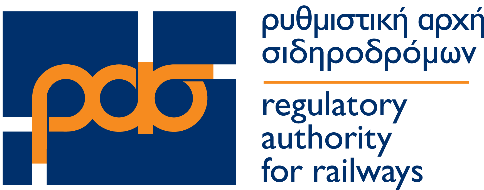 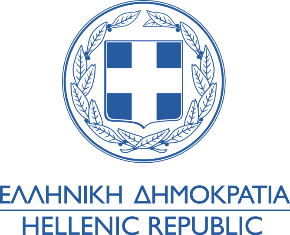 ΑΠΟΦΑΣΗ ΤΗΣ ΟΛΟΜΕΛΕΙΑ ΤΗΣ ΡΑΣτης 87ης Συνεδρίασης της 31.10.2019Η Ολομέλεια τα ΡΑΣ, λαμβάνοντας υπόψη τα ακόλουθα :Την Πρόσκληση με τίτλο «Αναβάθμιση λειτουργιών της Δημόσιας Διοίκησης για την υποστήριξη του επιχειρηματικού περιβάλλοντος και της εξωστρέφειας των επιχειρήσεων (Β' κύκλος)» της ειδικής υπηρεσίας Διαχείρισης Ε.Π. «Ανταγωνιστικότητα, Επιχειρηματικότητα και Κανοτομία». Την υπ. αριθμ. πρωτ. 9652/13-02-2019 Απόφαση της Ολομέλειας της ΡΑΣ με την οποία ενέκρινε την υποβολή πρότασης χρηματοδότησης της πράξης με τίτλο: «Ενίσχυση της απελευθέρωσης της Σιδηροδρομικής Αγοράς». Την υπ. αριθμ. πρωτ. 407/1319/Α3/24-06-2019 Απόφαση ένταξης της πράξης «Ενίσχυση της απελευθέρωσης της Σιδηροδρομικής αγοράς» με κωδικό ΟΠΣ : 5041862 στο επιχειρησιακό πρόγραμμα «Ανταγωνιστικότητα Επιχειρηματικότητα και καινοτομία 2014 – 2020».Την υπ. αριθμ. πρωτ. 11468/31-10-2019 Εισήγηση της Προέδρου προς την ολομέλεια της ΡΑΣ.Αποφάσισε :την έγκριση τροποποίησης του τεχνικού δελτίου της πράξης με τίτλο «Ενίσχυση της απελευθέρωσης της Σιδηροδρομικής Αγοράς» στο πλαίσιο της πρόσκλησης του Ε.Π. ΑΝΤΑΓΩΝΙΣΤΙΚΟΤΗΤΑ, ΕΠΙΧΕΙΡΗΜΑΤΙΚΟΤΗΤΑ & ΚΑΙΝΟΤΟΜΙΑ (Κωδικός Πρόσκλησης : 073)».Αθήνα, 31/10/2019Αρ. Πρωτ.: 11469ΘΕΜΑ:Έγκριση τροποποίησης τεχνικού δελτίου της πράξης με τίτλο «Ενίσχυση της απελευθέρωσης της Σιδηροδρομικής Αγοράς»Η ΠΡΟΕΔΡΟΣ ΤΗΣ ΡΑΣΙωάννα Τσιαπαρίκου